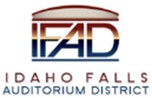 Board of Directors Business Meeting Tuesday, May 14, 2024, 7:00 a.m.Location: Idaho Falls Auditorium District Office/Zoom Videoconferencehttps://us06web.zoom.us/j/82318711735Event Center Drive, Idaho Falls, Idaho 83402 Room 2416AgendaAction Item - Call to Order Action Item – Accept Agenda Action Item - Accept the Consent AgendaMeeting Minutes Review of Payables/Financials Discussion Item –Public Comment (Any member of the public is welcome to take three minutes and share concerns or questions with the Board).  Discussion Item – Review draft of IFAD policies for naming rights and suite and loge box sponsorships.Discussion Item – Update on IFAD Foundation.  Report and UpdatesDiscussion Item – Presentation from Erik HudsonHero Arena at Mountain America Center on Mountain America Center operations and March and April financial statements.Spud Kings Update Discussion Item - Executive Director Report Executive Director Report Summary Building Update Cash Flow UpdateState Tax Commission Reports Action Items Discussion Item - Legal ReportCalendar and AnnouncementsUpcoming IFAD Meeting – Next Meeting on June 11, 2024Discussion Item - Announcements and Minor QuestionsDiscussion Item - Agenda Items for June 11, 2024, meetingPosted on or before 7:00 a.m. May 12, 2024